Morning AnnouncementGeneral Announcement:Good morning! All students who eat lunch at school each day of the week, will be entered in a drawing to win a $25 American Express Gift Card.During the months of September, October and November each week if you eat school lunch every day you will have a chance to win a $25 American Express gift card!So stop by the cafeteria for a healthy and nutritious lunch every day and you may be a winner. 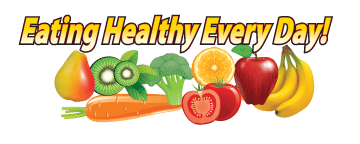 